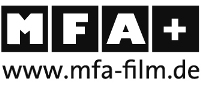 „Voll schöner Ideen!“
TIMES

Liebe Medienschaffende, wir freuen uns, den Kinostart von SOWAS VON SUPER! am 21. März 2024 bekannt geben zu können!SOWAS VON SUPER!
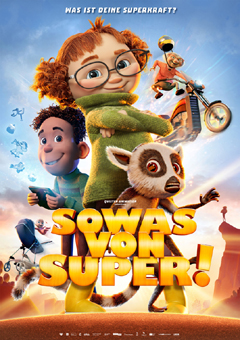 Regie: Rasmus A. Sivertsen
Drehbuch: Kamilla Krogsveen
Produzenten: Åshild Ramborg und Stian TveitenKinostart: 21. März 2024
im Verleih von MFA+ FilmDistributionDas spannende, witzige und warmherzige Superhelden-Abenteuer für die ganze Familie von Regisseur Rasmus A. Sivertsen zeigt: Es ist Zeit für eine neue Superheldin! Die elfjährige Hedvig findet mit Hilfe ihrer coolen Oma ihre Superkraft und wird zur Superlöwin.Zum Inhalt:Die elfjährige Hedvig hat ein Geheimnis. Ihr Vater ist ein Superheld und sie als nächste in ihrer Familie an der Reihe. Da gibt es nur ein Problem: Hedvig ist total unsportlich und verbringt ihre Zeit lieber mit Computerspielen. Schlechte Voraussetzungen für eine angehende Superheldin. Kein Wunder, dass ihr Vater ihren talentierteren und arroganten Cousin als seinen Nachfolger auswählt. Aber nicht mit Hedvig! Mit Hilfe ihrer coolen Oma startet sie ihr ganz persönliches Superheldinnentraining. SOWAS VON SUPER! wurde von Skandinaviens größtem Animationsstudio Qvisten Animation produziert. Regie führte Norwegens Top-Animator Rasmus A. Sivertsen und griff dabei auf das Charakterdesign von Carter Goodrich (COCO, ICH – EINFACH UNVERBESSERLICH) zurück. Das Ergebnis: Ein Animationsspaß für die ganze Familie! SOWAS VON SUPER! feierte seine internationale Premiere auf der Berlinale 2023 in der Sektion „Generation Kplus“. SOWAS VON SUPER! erhielt von der FBW das Prädikat „besonders wertvoll“.Pressematerial zum Download erhalten Sie unter 
https://www.mfa-film.de/kino/id/sowas-von-super/Ab dem 21. März 2024 im Kino!Sollten Sie Fragen haben, einen Screener oder Material benötigen, wenden Sie sich gerne an:das pressebüro 
Sandra Thomsen, Claudia Pantke
Tel: +49 (40) - 539 30 88-1
Mail: presse@daspressebuero.com„Süßer und gutherziger Animationsfilm für Kinder – und es gibt viel zu mögen!“
„Eine süße norwegische Suche nach der Heldin in dir“
THE GUARDIAN„Erzählt auf lustige Weise mit Charme, Tempo und Witz!“
RADIO P3 NORWEGEN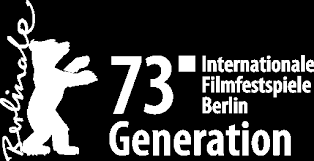 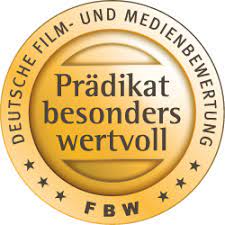 